[FUNÇÃO]CONVOCAÇÃO DOS BOLSISTAS SELECIONADOSA Coordenação do [NOME DO CURSO POR EXTENSO], a partir da publicação do Resultado Final do Processo Seletivo regido pelo Edital [SIGLA DO CURSO – NÚMERO/ANO], CONVOCA os candidatos listados abaixo para se apresentarem para dar provimento às funções junto ao [SIGLA DO CURSO/UAB/UFPEL]:[EM ORDEM DECRESCENTE]PELOTAS, [DATA][ASSINATURA]________________________________________[NOME DO COORDENADOR DO CURSO][NOME DO CURSO POR EXTENSO]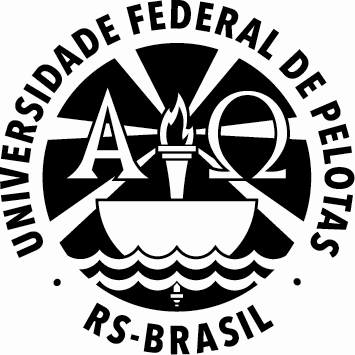 MINISTÉRIO DA EDUCAÇÃOUNIVERSIDADE FEDERAL DE PELOTASCOORDENAÇÃO INSTITUCIONAL UNIVERSIDADE ABERTA DO BRASILNOME POR EXTENSO DO CURSO